Name:__________________________ 	 Date:_________________________ WORTH:  5% of final grade:  Chemistry 11 - Unit 8 Fill in the following table. Symbol	Mass #	Atomic #	Protons	Neutrons	Electrons________	  66	  30			30______________     			  46	60	46______________   	  88	  38			36______________   		  41		52	41______________       56Mn25__________________________________________________________________________________________________________________________a. 	What are valence electrons? How many valence electrons do the following have?  	 	(1)  Ca   _____                    (2)  Se    _____                 (3)  O2-    _____What is the ionization energy of a substance?Why does ionization energy change as you move down/ across a vertical column/ row? What is the atomic radius of a substance?Why does atomic radius change as you move down/ across a column/ row? 	 What is the electronegativity of a substance?Why does electronegativity change as you move down/ across a vertical column/ row? Consider two atoms: Mg and Cl Which has the larger atomic radius? 		_____Which has the larger ionization energy? 		_____Which has the larger electronegativity 		_____How many valence electrons does Cl have? 	_____Circle the member of each of the following pairs you expect to have the higher melting point. Explain why for each pair. NaCl or KBr       	__________________________         BeO or LiF	__________________________                KF or CsI             	__________________________              CaS or KCl        	__________________________         What kinds of atoms are involved in ionic bonding? What holds ions together in the ionic bond? What kinds of ions are involved in covalent bonds? What holds ions together in the covalent bond?What is a dipole? What are London forces? How strong are they? When are they important? What is meant by a polar covalent bond? Draw Lewis Structures (Electron-dot diagrams) for the following ionic compounds: CaF2 					 AlF3					H2_________________________17. Draw Lewis Structures (Electron-dot diagrams) for the following covalent compounds: CCl4 						CH4				N2Br4___________________ Chemistry 11 Unit 8 Atoms and Periodic Table  	Take-Home Test and Assignment 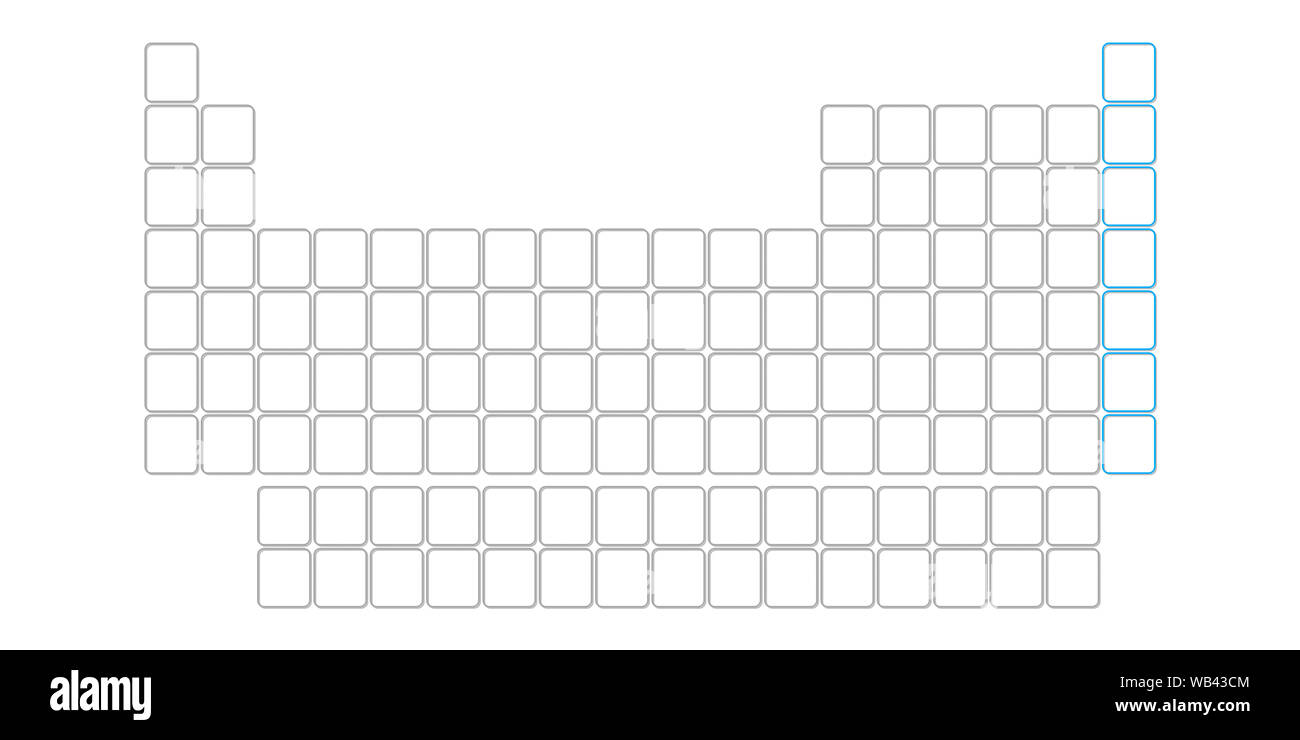 WORTH:  5% of final grade:  	 	 	 	 	 	 /118	 	 On your periodic table of elements, label the following for 1 mark each: 8 family names in different colours   	 	 	 	 	 8 marks Metals in tones of blue 	   	 	 	 	 1 mark Metalloids in tones of red 	 	 	   	 	 	 1 mark Non-metals in tones of green/yellow    	 	 	 	 1 mark  Draw the staircase that separates the metals from the non-metals  	 1 mark  Write the symbol, atomic number and charge for elements #1-56 & 72-88: 73 marks Outline the boxes for the transition metals # 22-29; 41, 44, 46, 78-84 	 18 marks 7 periods (#1-7) on the cation side 	 	 	 	 	 	 1 mark Draw an arrow up/down and right/left to show increasing:  	# Electron shells  	 	 	 	 	 	 	 2 marks  	Atomic mass  	 	 	 	 	 	 	 2 marks 	Atomic radius  	 	 	 	 	 	 	 2 marks  	Reactivity 	 	 	 	 	 	 	 	 2 marks  	Conductivity 	 	 	 	 	 	 	 	 2 marks 	Electronegativity 	 	 	 	 	 	 	 2 marks 	Melting Temperature  	 	 	 	 	 	 2 marks 